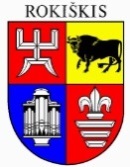 ROKIŠKIO RAJONO SAVIVALDYBĖS TARYBASPRENDIMASDĖL NEKILNOJAMOJO KULTŪROS PAVELDO PAŽINIMO SKLAIDOS IR ATGAIVINIMO PROGRAMOS RĖMIMO IŠ ROKIŠKIO RAJONO SAVIVALDYBĖS BIUDŽETO LĖŠŲ TVARKOS APRAŠO PATVIRTINIMO2022 m. gruodžio 23 d. Nr. TS-RokiškisVadovaudamasi Lietuvos Respublikos vietos savivaldos įstatymo 16 straipsnio 4 dalimi, 18 straipsnio 1 dalimi, Lietuvos Respublikos nekilnojamojo kultūros paveldo apsaugos įstatymo 27 straipsnio 4 dalimi, Rokiškio rajono savivaldybės biudžeto sudarymo, vykdymo ir atskaitomybės tvarkos aprašo, patvirtinto Rokiškio rajono savivaldybės tarybos 2022 m. gegužės 27 d. sprendimu Nr. TS-142 „Dėl Rokiškio rajono savivaldybės biudžeto sudarymo, vykdymo ir atskaitomybės tvarkos aprašo patvirtinimo“, 64 punktu, Rokiškio rajono savivaldybės taryba n u s p r e n d ž i a:Patvirtinti nekilnojamojo kultūros paveldo pažinimo sklaidos ir atgaivinimo programos rėmimo iš Rokiškio rajono savivaldybės biudžeto lėšų tvarkos aprašą (pridedama).Pripažinti netekusiu galios Rokiškio rajono savivaldybės tarybos 2015 m. birželio 26 d. sprendimą Nr. TS-160 ,,Dėl paveldosaugos komisijos sudarymo ir veiklos nuostatų patvirtinimo“.Skelbti sprendimą savivaldybės interneto svetainėje www.rokiskis.lt.Sprendimas per vieną mėnesį gali būti skundžiamas Regionų apygardos administraciniam teismui, skundą (prašymą) paduodant bet kuriuose šio teismo rūmuose, Lietuvos Respublikos administracinių bylų teisenos įstatymo nustatyta tvarkaSavivaldybės meras 				Ramūnas Godeliauskas  Audronė Gavėnienė Rokiškio rajono savivaldybės tarybaiTEIKIAMO SPRENDIMO PROJEKTO „DĖL NEKILNOJAMOJO KULTŪROS PAVELDO PAŽINIMO SKLAIDOS IR ATGAIVINIMO PROGRAMOS RĖMIMO IŠ ROKIŠKIO RAJONO SAVIVALDYBĖS BIUDŽETO LĖŠŲ TVARKOS APRAŠO PATVIRTINIMO‘‘ AIŠKINAMASIS RAŠTAS2022-12-01RokiškisSprendimo projekto tikslai ir uždaviniai. Patvirtinti nekilnojamojo kultūros paveldo pažinimo sklaidos ir atgaivinimo programos rėmimo iš Rokiškio rajono savivaldybės biudžeto lėšų tvarkos aprašą (pridedama).Teisinio reguliavimo nuostatos. Lietuvos Respublikos vietos savivaldos įstatymas, Nekilnojamojo kultūros paveldo apsaugos įstatymas.Sprendimo projekto esmė. Rokiškio rajono savivaldybės taryba 2022 m. gegužės 27 d. patvirtino Rokiškio rajono savivaldybės biudžeto sudarymo, vykdymo ir atskaitomybės tvarkos aprašą. Aprašo 64 punktas nustato, kad tikslinės paskirties lėšų naudojimo aprašus tvirtina savivaldybės taryba, nes lėšų skyrimo tvarką paveldo objektams pagal Lietuvos Respublikos nekilnojamojo kultūros paveldo apsaugos įstatymo 27 straipsnio 4 dalį, nustato savivaldybių tarybos. Savivaldybės biudžete numatytos lėšos iki šiol buvo paskiriamos Rokiškio rajono savivaldybės administracijos direktoriaus įsakymu seniūnijoms, ateityje, paskirstant lėšas nekilnojamojo kultūros paveldo pažinimo sklaidos ir atgaivinimo programos projektams paremti savivaldybėje, bus vadovaujamasi šiuo tvarkos aprašu.Rokiškio rajono savivaldybėje yra 200 kultūros vertybių, įrašytų į Lietuvos Respublikos kultūros vertybių registrą.Laukiami rezultatai. Reglamentavimas atitinka teisės reikalavimus.Finansavimo šaltiniai ir lėšų poreikis. Papildomų lėšų nereikės.Suderinamumas su Lietuvos Respublikos galiojančiais teisės norminiais aktais. Projektas neprieštarauja galiojantiems teisės aktams.Antikorupcinis vertinimas. Atliktas teisės akto projekto antikorupcinis vertinimas, parengta pažyma. Architektūros ir paveldosaugos skyriaus vyr. specialistė		Audronė Gavėnienė